Byggsektorn på väg in i lågkonjunkturDen åländska byggbranschen är på väg in i lågkonjunktur, vilket snabbt kommer ge negativa effekter för underentreprenörer inom VVS-, el och en mängd andra företag. Landskapsregeringen bör ha en god bild av det totala offentliga byggandet som är i ett planeringsskede, tillika kring Fastighetsverkets planerade underhåll av landskapets fastigheter. Att påskynda och tidigarelägga offentliga bygg- och underhållsprojekt skulle ge positiv stimulans till den åländska byggsektorn.Med hänvisning till 38 § 1 mom. lagtingsordningen ställer jag till vederbörande medlem av landskapsregeringen följande skriftliga fråga:Vilken förmåga och ambitionsnivå har landskapsregeringen att stimulera den åländska byggsektorn genom att tidigarelägga planerade projekt?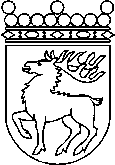 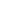 Ålands lagtingSKRIFTLIG FRÅGA nr 8/2022-2023SKRIFTLIG FRÅGA nr 8/2022-2023Lagtingsledamot DatumJohn Holmberg2023-01-17Till Ålands lagtingTill Ålands lagtingTill Ålands lagtingTill Ålands lagtingTill Ålands lagtingMariehamn den 17 januari 2023Mariehamn den 17 januari 2023John Holmberg